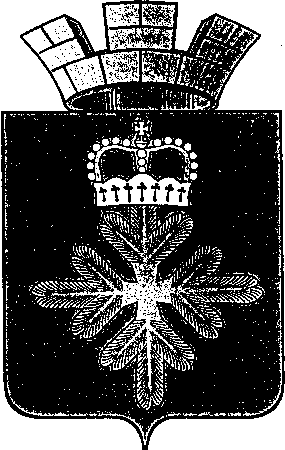 РАСПОРЯЖЕНИЕАДМИНИСТРАЦИИ ГОРОДСКОГО ОКРУГА ПЕЛЫМВ целях организации деятельности администрации городского округа Пелым, в соответствии с регламентом работы администрации городского округа Пелым, планом работы администрации городского округа Пелым на 2018 год:Утвердить план работы администрации городского округа Пелым на июнь 2018 года (далее – План работы) согласно приложению.Поручить организационному отделу муниципального казенного учреждения «Учреждение по обеспечению деятельности органов местного самоуправления и муниципальных учреждений городского округа Пелым» (Якимова Н.В.):на основании Плана работы сформировать календарный план-сетку работы администрации городского округа Пелым на июнь 2018 года;разместить План работы на официальном сайте городского округа Пелым в информационно-телекоммуникационной сети «Интернет»;Контроль за исполнением настоящего распоряжения возложить на заместителя главы администрации городского округа Пелым А.А. Пелевину.Глава городского округа Пелым                                                          Ш.Т.АлиевУтвержден:распоряжением администрациигородского округа Пелымот 25.05.2018 № 96ПЛАН РАБОТЫадминистрации городского округа Пелымна июнь 2018 годаИсп: Н.В.Якимова 8(34386)45-1-69от 25.05.2018 № 96п. ПелымО плане работы администрации городского округа Пелымна июнь 2018 годаДатаВремяМероприятиеМестоОтветственныйкаждый поне-дельник9.00Оперативное совещание руководителей предприятий и государственных учрежденийкаб. № 1Ш.Т.Алиевкаждый четверг9.00Аппаратное совещание при главезалзаседанийШ.Т.Алиевкаждый четверг09.30Оперативное совещание с руководителями муниципальных учреждений образования и культурыкаб. № 7А.А.ПелевинаО.В.СорокинаН.П.Кушнир2-й и 4-й понед.месяца15.00-17.00Прием гражданкаб. № 1Ш.Т.Алиев2-я и 4-я среда месяца15.00-17.00Прием гражданкаб. № 2Т.Н.Баландина1-й и 3-й вторникмесяца15.00-17.00Прием гражданкаб. № 7А.А.Пелевинапо факту разм. процедуры торговСовещание Единой комиссии по осуществлению закупок для обеспечения нужд ГО Пелымкаб. № 2Е.В.Фатуллаевавесь периодс 07.30Организация и проведение ГИА в форме ЕГЭ и ОГЭ в общеобразовательных учрежденияхМКОУ СОШ № 1 МКОУ СОШ № 2О.В.СорокинаН.П.КушнирТ.А.СмирноваТ.А.ЛаринаЛ.А.ПолыводаЛ.В.Голявина01Турнир по стритболу «Оранжевый мяч» среди дворовых команд на меткость бросков в корзину и «Снайперы баскетбола» среди подростковспорт-я площадка КСКО.И.Бородин01Турнир по шахматам «Здравствуй, лето!»ФОК ПЛПУМГО.И.Бородин02,05, 07резервные дни: 20, 21, 22, 23, 25, 28,29 с 07.30Организация и проведение ГИА в форме ОГЭ в общеобразовательных учрежденияхМКОУ СОШ № 1 МКОУ СОШ № 2ИМЦО.В.СорокинаН.П.КушнирТ.А.СмирноваТ.А.ЛаринаЛ.А.ПолыводаЛ.В.Голявина0211.00Велокросс «Волшебное колесо»тер-я ДШИ,спортплощадкиДКп.ПелымО.В.СорокинаО.И.БородинН.Г.СадртдиноваИ.А.Ульянова0409.00Открытие лагерей с дневным пребыванием детей на базе образовательного учреждения:МКОУ СОШ №1 п. ПелымМКОУ СОШ №1 п. ПелымО.В.СорокинаН.П.КушнирТ.А.Смирнова0409.00Открытие лагеря «Отряд Мэра»МКУ «ИМЦ»О.В.СорокинаН.П.Кушнир0413.00Заседание балансовой комиссиизал заседанийН.Н.Якимова0514.00Заседание жилищной комиссиикаб. № 3М.В.Внукова05в течение дняПоздравление Плюсниной М.Э. с 80-летием(п. Пелым)адресноп.ПелымН.Г.Садртдинова0710.00Совещание с руководителями образовательных учреждений и учреждений культуры «Подготовка учреждений к новому учебному году»каб. №7А.А.ПелевинаО.В.Сорокина0710.30Рабочее совещание с руководителя ОУ по питанию воспитанников и обучающихся в образовательных учреждениях городского округа Пелымотдел ОКСиДМО.В.Сорокина Т.А.Смирнова Л.А.ПолыводаН.П.Фомина07Игровая программа «Хоровод дружбы», в рамках профилактики экстремизматеррит-я городского округаО.И. Бородин09Турнир по шахматам ко Дню РоссииФОК ПЛПУМГО.И.Бородин09Открытый турнир по мини-футболу ко Дню молодёжи ФОК ПЛПУМГО.И.Бородин09в течение дняПоздравление Кощенко Г.И. с 85-летием(п. Пелым)адресноп.ПелымН.Г.Садртдинова1414.00Семинар с муниципальными служащими ГО Пелымзал заседанийЕ.В.Лемешева1417.15Заседание рабочей группы по вопросам взыскания задолженности с населения за жилищные и коммун.услугизал заседанийМ.В.Внукова1515.00Комиссия по списанию основных средствкаб.№ 3Л.М.Пучнина16«Весёлые старты среди молодёжных команд ГОПелым ко Дню молодёжиФОК ПЛПУМГО.И.Бородинс 18-228.00Работа с населением -устный приём гражданкаб.№ 16М.А.Старыгина19.0611.00Заседание комиссии по назначению стипендии «Отличник школы» на первую четверть 2017-2018 уч.годакаб. №7О.В.Сорокина1914.00Заседание жилищной комиссиикаб.№ 3М.В.Внукова1916.00Заседание комиссии по профилактике правонарушенийзал заседанийН.Г.Садртдинова 20.06.- 14.07.Организация выезда в Поезда «Здоровья»МКУ «ИМЦ»О.В.СорокинаН.П.Кушнир2117.00Заседание Думы городского округа Пелымзал заседаний ДумыЕ.В.Лемешева2211.00Совещание МВК по профилактике экстремизмазал заседаний Н.Г.Садртдинова2211.00Заседание рабочей группы по неформальной занятостикаб.№ 11Н.Н.Якимова2214.00Заседание комиссии по повышению качества предоставления муниципальных услуг на территории городского округа Пелымзал заседанийЕ.Ш. Абдуллаеварезерв.дни:22,25,26, 27,29, 02 с 07.30Организация и проведение ГИА в форме ЕГЭ и ОГЭ в общеобразовательных учрежденияхМКОУ СОШ № 1 МКОУ СОШ № 2О.В.СорокинаН.П.КушнирТ.А.СмирноваТ.А.ЛаринаЛ.А.ПолыводаЛ.В.Голявина2715.00Заседание комиссии по предупреждению распространения ВИЧ-инфекцийзал заседанийН.Г.Садртдинова2716.00Заседание антинаркотической комиссии.зал заседанийН.Г.Садртдинова2810.30Совещание с руководителями при зам.главы А.А. Пелевина:1) реализация муниципальных программ2)неэффективные расходы в учрежденияхкаб. №7А.А.ПелевинаО.В.Сорокина2811.00Совещание с руководителями общеобразовательных учреждений по итогам Государственной итоговой аттестации 2017-2018 уч.годаОтдел ОКСиДМО.В.Сорокина2814.00Комиссия по обеспечению контроля за содержанием территорий и обеспечению благоустройства населенных пунктов ГО Пелым зал заседанияТ.Н.Шрамкова2815.0018.00Торжественное вручение аттестатовВыпускной бал в 11 классеМКОУ СОШ №1 п. ПелымМКОУ СОШ № 2МКОУ СОШ № 1О.В.СорокинаТ.А.СмирноваЛ.А.Полывода2817.15Заседание рабочей группы по вопросам взыскания задолженности с населения за жилищные и коммунальные услугизал заседанийМ.В.Внукова29в течение дняПоздравление Коляскиной З.В. с 85-летием(п. Пелым)адресноп.ПелымН.Г. Садртдинова3018.00Выпускной бал в 9-х классахМКОУ СОШ №1 п. ПелымМКОУ СОШ № 1 О.В.СорокинаТ.А.Смирнова